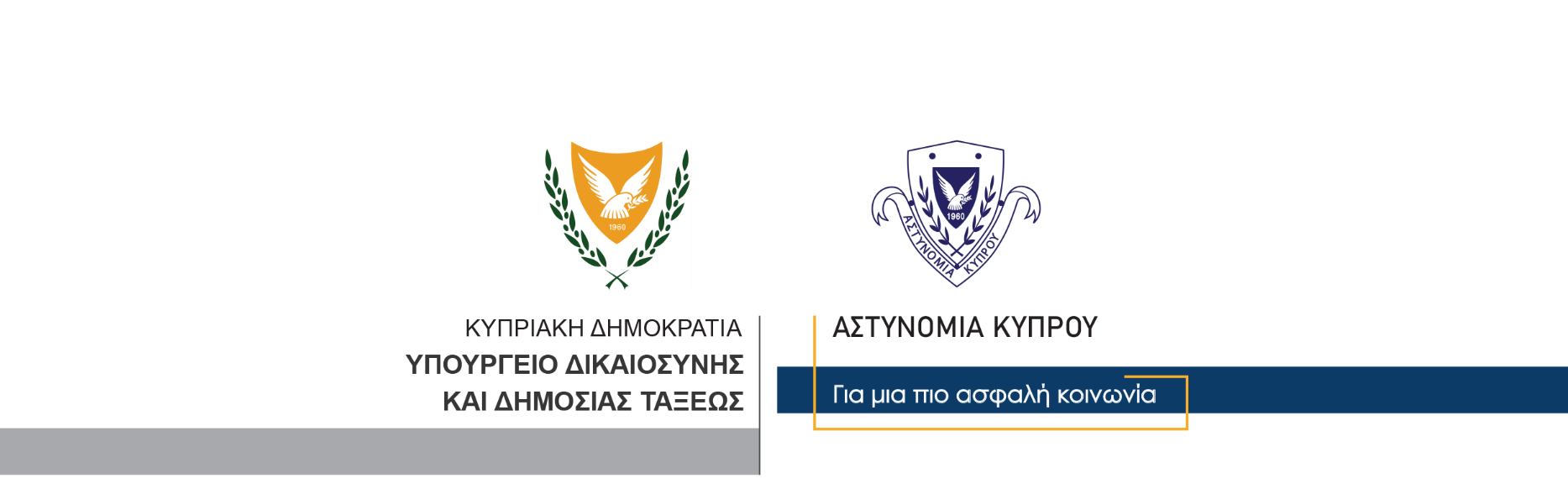   Γραφείο Τύπου και Δημοσίων Σχέσεων22 Οκτωβρίου, 2020Δελτίο Τύπου 7 –  Σύλληψη για υποθέσεις ληστειώνΣτο πλαίσιο διερεύνησης δύο υποθέσεων ληστειών στην επαρχία Λάρνακας (Ξενοδοχείο και αρτοποιείο), η Αστυνομία προχώρησε σήμερα βάσει δικαστικού εντάλματος στη σύλληψη ενός προσώπου.Πρόκειται για 32χρονο από τη Λάρνακα, ο οποίος τέθηκε υπό κράτηση για διευκόλυνση των ανακρίσεων.                                                                                                     ΓΡΑΦΕΙΟ ΤΥΠΟΥ    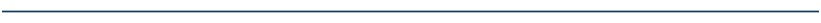 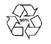 Οδός Αντιστράτηγου Ευάγγελου Φλωράκη, 1478, Λευκωσία,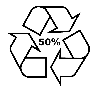 Τηλ.: 22808067, Φαξ: 22808598,  Email: pressoffice@police.gov.cy, Ιστοσελίδα: www.police.gov.cy